RICHIESTA DI AUTORIZZAZIONEPER L'OCCUPAZIONE IN VIA TEMPORANEA E PROVVISORIADI SUPERFICIE ADDIZIONALE RISPETTO ALLA CONCESSIONE TOSAP IN ESSEREPER COLLOCAZIONE DI STRUTTURE AMOVIBILI quali DEHOR, TAVOLI, SEDIE ED ARREDIIl sottoscritto _________________________________________________________ nato il ___________________________a____________________________________________________________residente a _______________________________in via________________________________________________________ C.F. ____________________________________Telefono ________________________ Cellulare________________________ E-mail ___________________________________ PEC _______________________________in qualità di: Titolare Legale Rappresentante Amministratore []Sociodella Ditta (Denominazione o ragione sociale): ___________________________________________________C.F./P.IVA ____________________________con sede a ____________________________________ Via ___________________________________________________DATI ULTERIORI DI CONTATTO – Compili gli spazi per ricevere eventuali informazioni relative alla sua praticaTelefono ________________________ Cellulare________________________ E-mail ___________________________________ PEC _______________________________esercente l’attività di____________________________________________________________________________________TITOLARE di concessione TOSAP  n ______, riasciata in data _______, scadente il __________________, per l'occupazione di mq _________;VISTIil Regolamento T.O.S.A.P. Comunale approvato con D.C.C. n. 64 del 29.11.1996 e successive modificazioni;la DGC n. 54 del 13.05.2020 ad oggetto “MISURE URGENTI IN MATERIA DI CONTENIMENTO E GESTIONE DELL'EMERGENZA EPIDEMIOLOGICA DA COVID-19 – LINEE DI INDIRIZZO PER LA DEFINIZIONE DEGLI SPAZI PER PUBBLICI ESERCIZI E/O ESERCIZI DI SOMMINISTRAZIONE DI ALIMENTI E BEVANDE E/O ATTIVITA' ASSIMILATE SUL TERRITORIO COMUNALE.”DICHIARAdi essere a conoscenza del fatto che l'assentimento oggetto di istanza è strettamente correlato alle finalità di agevolazione e salvaguardia della salute e sicurezza pubbliche conseguenti all'emergenza COVID19, di cui alle citate D.G.C., e, come tale, derogatorio ed eccezionale, oltre che provvisionale e limitato nel tempo per il solo ed esclusivo periodo massimo indicato per l'anno 2020 (31 OTTOBRE 2020) nei suddetti atti ed oggetto di richiesta;di essere, altresì a conoscenza e di accettare tutte le disposizioni, prescrizioni e condizioni di riferimento, come meglio indicate negli atti citati, segnatamente, con riguardo al fatto che l'assentimento all'occupazione addizionale per cui si insta:è rilasciato a condizione e con la prescrizione che l'occupazione temporanea dell'area addizionale sia operata giornalmente solo e limitatamente negli orari di effettivo esercizio ed apertura dell'attività, con correlativo onere del richiedente di provvedere giornalmente, alla decorrenza di tali orari, alla raccolta, all'impilamento e/o alla ricollocazione in ordine di tutti gli arredi, tavoli, sedie ed accessori comunque denominati occupanti l'area addizionale oggetto di richiesta entro i limiti di area TOSAP di cui all'originaria concessione di riferimento;di essere consapevole che qualora le linee di indirizzo approvate con DGC n. 54 del 13.05.2020 risultassero in contrasto con norme di Governo o della Regione successivamente adottate, il Comune di Canale provvederà alla sollecita revisione delle disposizioni, e l’autorizzazione oggetto della presente richiesta potrà essere conseguentemente modificata, senza che il sottoscritto beneficiario possa in alcun modo opporsi. Accetta espressamente i contenuti del presente punto.E CHIEDE A TALI CONDIZIONI E PRESUPPOSTIil rilascio di autorizzazione per l'occupazione in via temporanea e provvisoria di superficie addizionale rispetto alla concessione TOSAP in essere per collocazione di strutture amovibili quali dehor, tavoli, sedie, arredi, … come da dettaglio grafico e relazione di cui a seguire, in CANALE in via/Piazza  _____________________________________ al  n° ________, a far data dal rilascio della richiesta autorizzazione fino al _______________;consapevole che la falsità negli atti e nelle dichiarazioni comporta le sanzioni penali previste dall’art. 76 del D.P.R. N° 445 del 28/12/00 e la decadenza dai benefici conseguenti al provvedimento emanato sulla base della dichiarazione non veritiera, ai sensi dell’art. 75 del D.P.R. sopracitatoSI IMPEGNAa sottostare a tutte le condizioni, indicazioni e prescrizioni indicate nell’atto autorizzatorio e/o comunque nella presente istanza e/o negli atti su richiamati;a liberare giornalmente l'area in questione come da prescrizioni ed indicazioni che precedono, nonché all'atto della cessazione dell'autorizzazione all'occupazione temporanea in discussione;ad accettare espressamente l’eventuale revisione di quanto assentito a seguito della presente istanza, senza in alcun modo opporsi e senza nulla pretendere dal Comune, qualora successive norme di Governo o della Regione dovessero comportare la revisione delle disposizioni straordinarie approvate con la DGC n. 54 del 13.05.2020CANALE, il ___________________________    						In fede________________________________                                                                                                                       Allegare copia fotostatica del documento di identità obbligatoria.ALLEGATI:n. 2 copie di:rappresentazione grafica dell'area oggetto di istanza corredata di fotografie a colori;relazione a dimostrazione della necessità e raffronto tra la dislocazione originaria di tavoli, posti a sedere ed arredi (comunque denominati) all'interno dell'area T.O.S.A.P. oggetto di concessione e la disposizione di tali oggetti ed arredi usufruendo complessivamente sia dell'area T.O.S.A.P. concessionata che di quella addizionale e temporanea oggetto della presente istanza; nulla osta-consenso dell’Ente proprietario della strada (se diverso dal Comune) e di altri esercizi e/o attività e/o soggetti privati limitrofi (se esistenti);Comunicazioni ed eventuali avvisi dovranno essere inviati a:nome e cognome  ______________________________________________________Telefono ________________________ Cellulare________________________ E-mail ___________________________________  PEC TRATTAMENTO DEI DATI PERSONALI Informativa sul trattamento dei dati personali ex artt. 13-14 Reg.to UE 2016/679 •	Il Comune di CANALE nella qualità di Titolare del trattamento dei suoi dati personali in qualità di Contribuente, la informa che i dati a lei riferiti sono trattati con modalità improntate ai principi di correttezza, liceità, trasparenza e di tutela della riservatezza e dei diritti e in accordo a quanto previsto dal Reg.to UE 2016/679. Tali dati sono utilizzati per finalità necessarie all'esecuzione di un interesse pubblico o connesse all'esercizio di pubblici poteri relative all’accertamento e riscossione di tasse e imposte. Il Titolare ai fini dell'indicato trattamento, può venire a conoscenza di diverse categorie di dati personali come lo stato di salute e altri dati di tipo particolare. Ogni trattamento avviene mediante l'adozione di adeguate misure di sicurezza e nel rispetto delle modalità di cui agli artt. 6, 32 e per le categorie di dati particolari dell'art 9 del Reg.to UE 2016/679. I suoi dati personali sono trattati da impiegati comunali con modalità di tipo manuale oltre che a mezzo di calcolatori elettronici e possono essere anche affidati a terzi per operazioni di elaborazione. I suoi dati potranno inoltre essere comunicati ad altri soggetti esterni esclusivamente per una corretta gestione del rapporto ed in particolare alle seguenti categorie di destinatari: consulenti e liberi professionisti, anche in forma associata; soggetti pubblici e/o privati per i quali la comunicazione dei dati è obbligatoria o necessaria in adempimento ad obblighi di legge o sia comunque funzionale all'amministrazione del rapporto; società controllate e collegate; poste e spedizionieri. Fermo restando il divieto assoluto di diffondere i dati idonei a rivelare lo stato di salute alcuni dati potranno eventualmente essere diffusi esclusivamente secondo gli obblighi della normativa vigente. Ai sensi dell’art. 5 del GDPR, il periodo di conservazione dei suoi dati personali è stabilito per un arco di tempo non superiore al conseguimento delle finalità per le quali sono raccolti e trattati e nel rispetto dei tempi obbligatori prescritti dalla legge. Il responsabile della protezione dei dati (DPO) designato dal titolare ai sensi dell'art.37 del GDPR è iSimply Learning srl (E-mail: info@isimply.it - PEC: isimply@legalmail.it). Lei ha diritto di ottenere la cancellazione, la limitazione, l'aggiornamento, la rettificazione, la portabilità, l'opposizione al trattamento dei dati personali che La riguardano, nonché in generale può esercitare tutti i diritti previsti dagli artt. 15, 16, 17, 18, 19, 20, 21, 22 del GDPR. Ulteriori informazioni nella sezione Informativa Privacy del sito www.comune.canale.cn.it                   CITTÀ  DI  CANALE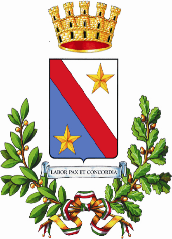 Prov. di CuneoCANALE, lì ___________________PROT._____________________________IL RESPONSABILE DEL SETTORE EDILIZIA PRIVATA - MANUTENZIONIVISTA LA RICHIESTA DI CUI SOPRAVISTA la DGC n. 54 del 13.05.2020 ad oggetto “MISURE URGENTI IN MATERIA DI CONTENIMENTO E GESTIONE DELL'EMERGENZA EPIDEMIOLOGICA DA COVID-19 – LINEE DI INDIRIZZO PER LA DEFINIZIONE DEGLI SPAZI PER PUBBLICI ESERCIZI E/O ESERCIZI DI SOMMINISTRAZIONE DI ALIMENTI E BEVANDE E/O ATTIVITA' ASSIMILATE SUL TERRITORIO COMUNALE.VISTO IL PARERE FAVOREVOLE DEL COMANDO PMAUTORIZZAPER IL PERIODO DECORRENTE DAL ______________ AL __________________Visto: si esprime parere FAVOREVOLE		senza prescrizionicon le seguenti prescrizioni: ______________________________________L’AGENTE DI POLIZIA MUNICIPALE       ________________________AL COMUNE di CANALEUFFICIO EDILIZIA PRIVATAPiazza Italia 1812043 CANALEPEC ufficioprotocollo@certcomunecanale.itIL RESPONSABILE DEL SETTOREGEOM. ALIDA ROAGNA__________________________________